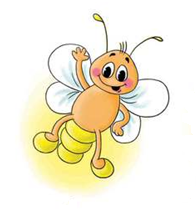 Фамилия, имя участника________________________________________________________Задание № 1. Назови картинки в верхних кружках. От картинок проведи линии по пунктиру. Впиши в нижний кружок первую букву названия соответствующей картинки. Должно получиться слово из семи букв.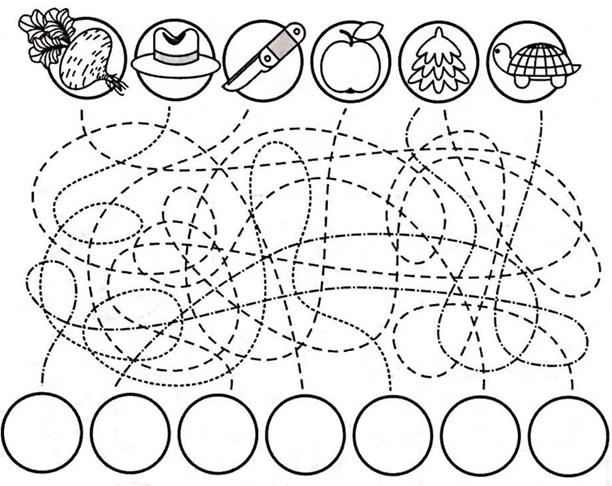 Задание  2. Найди и закрась гласные буквы красным цветом.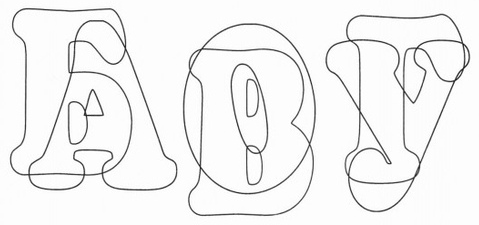 Задание  3. Картинки, имеющие одинаковое значение, раскрась одним цветом.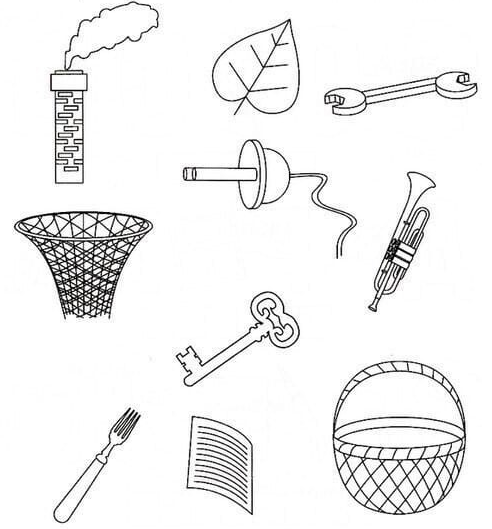 Задание 4. Раскрась гласные буквы красным цветом, а согласные-синим.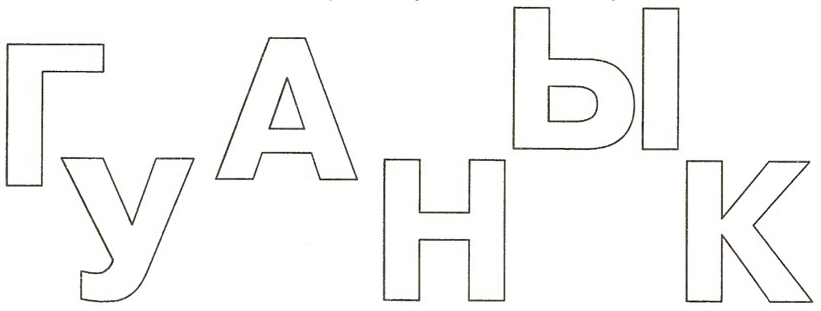 Задание 5. Назови предметы. Представь, что они твои. Одним цветом раскрась все предметы со словосочетанием: МОЙ- коричневым цветом, МОЯ- голубым, МОЁ – жёлтым, МОИ -красным.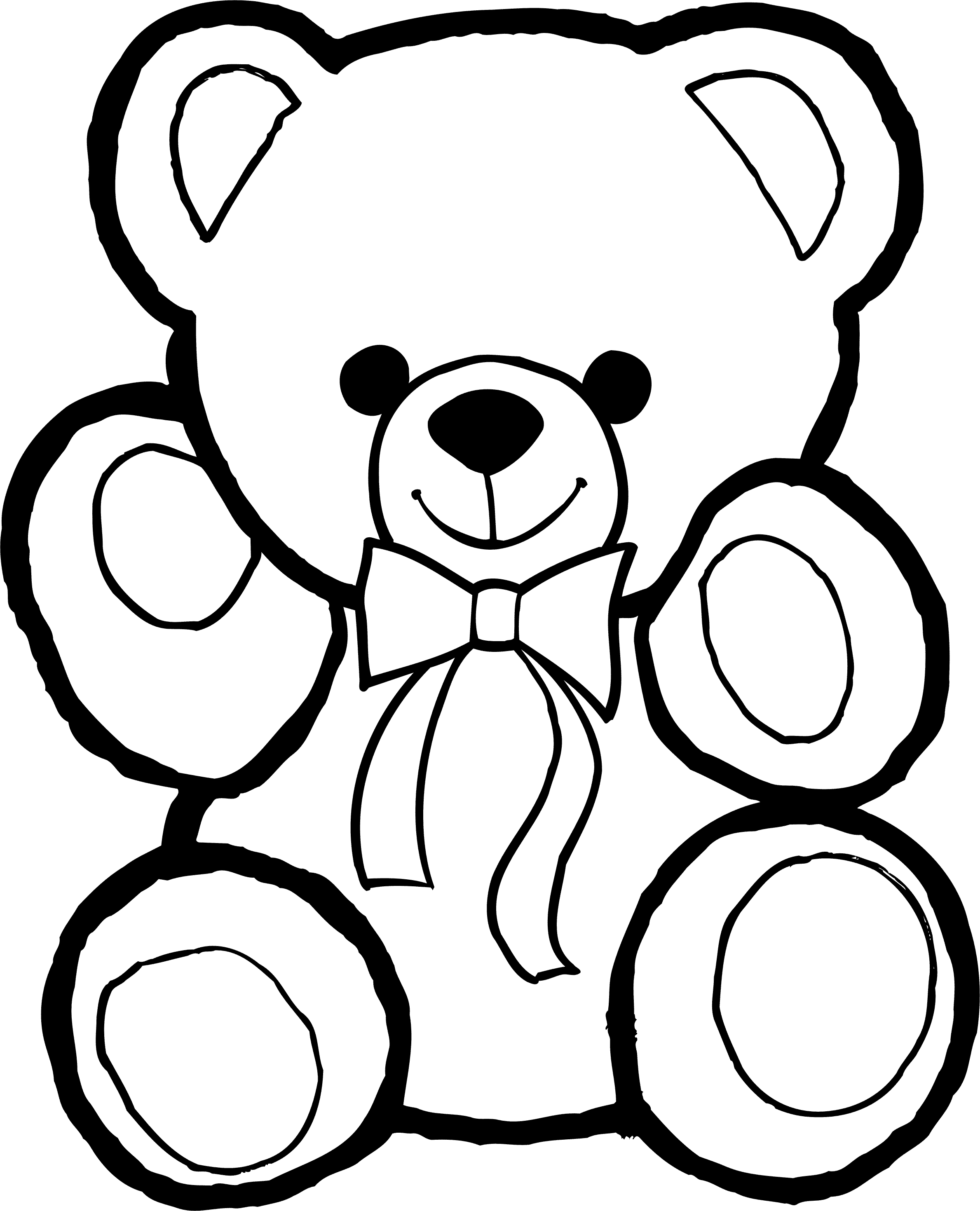 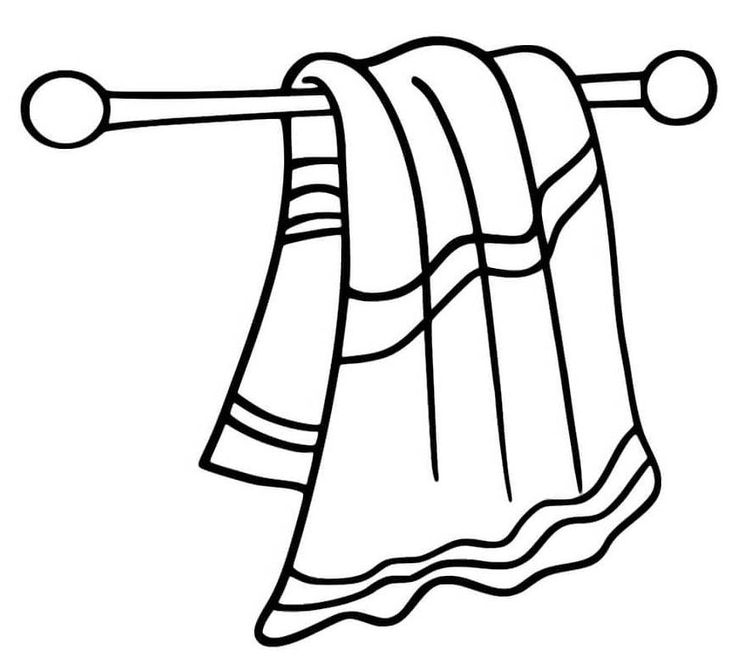 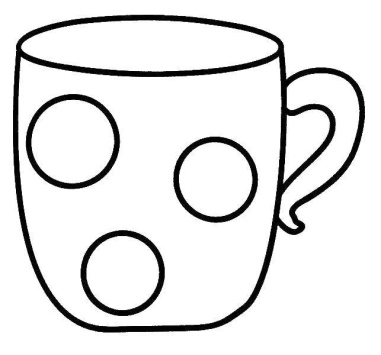 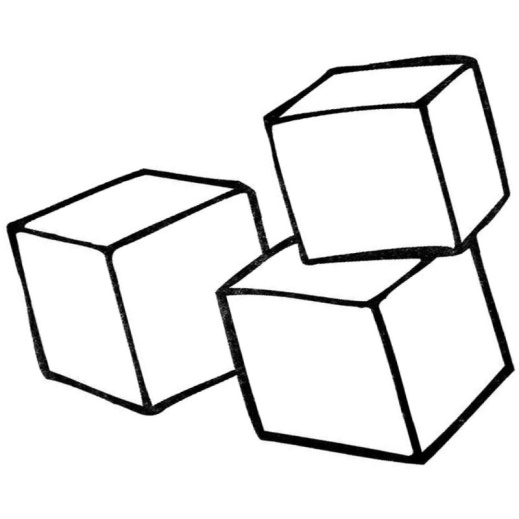 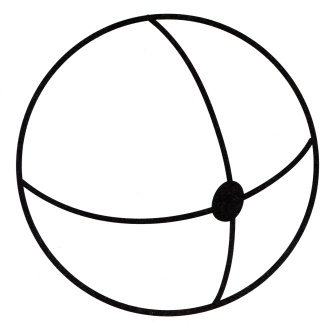 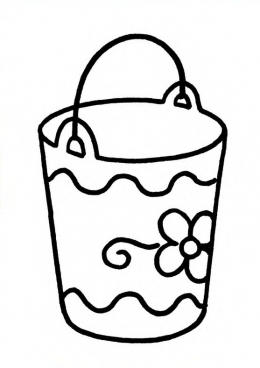 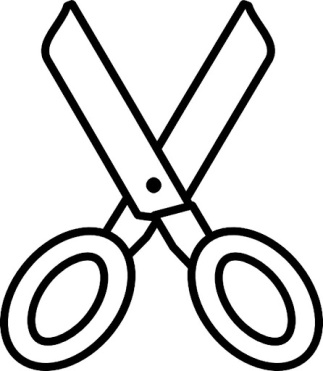 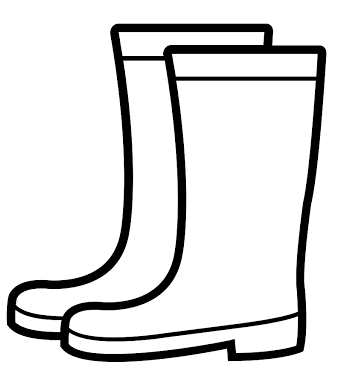 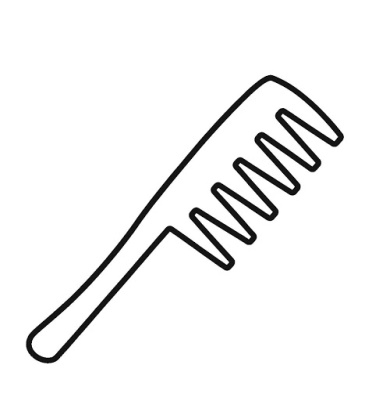 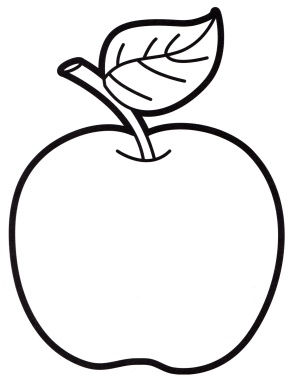 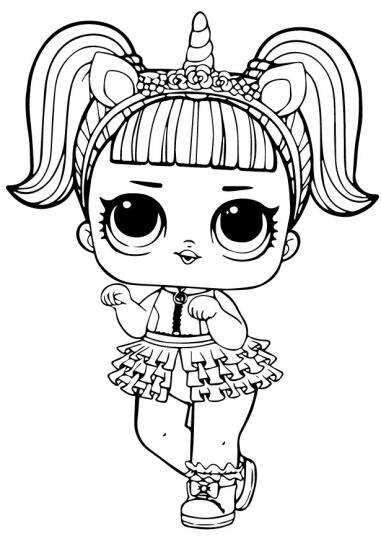 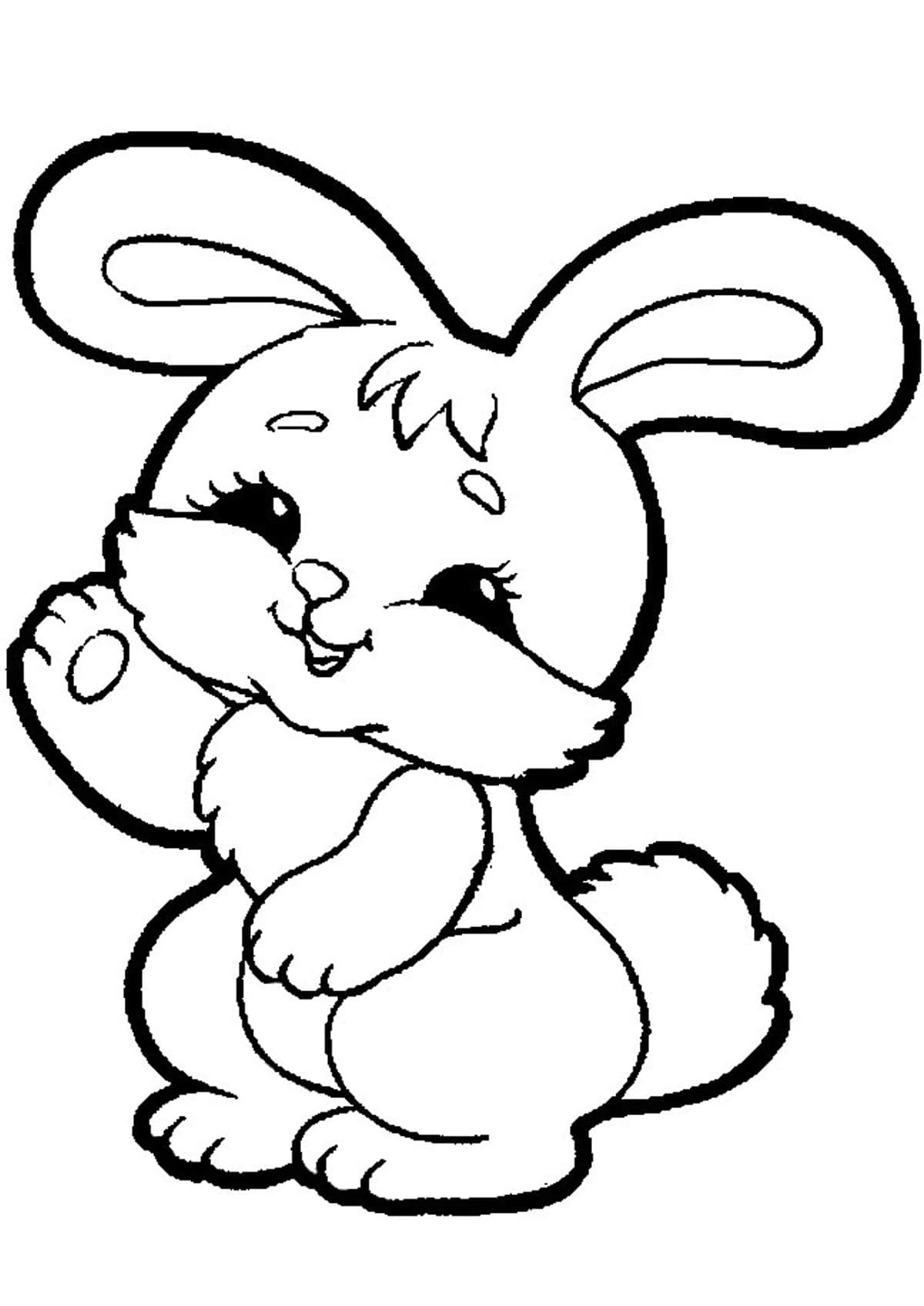 Задание 6. Напиши первую букву, с которой начинается название предмета.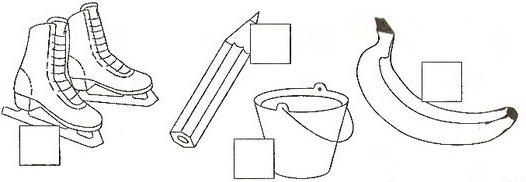 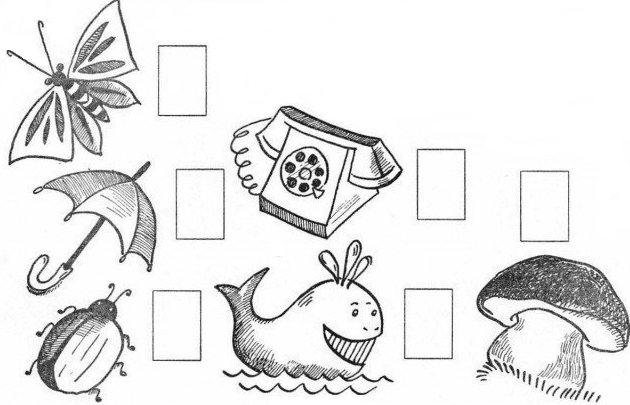 Задание 7. Допиши буквы.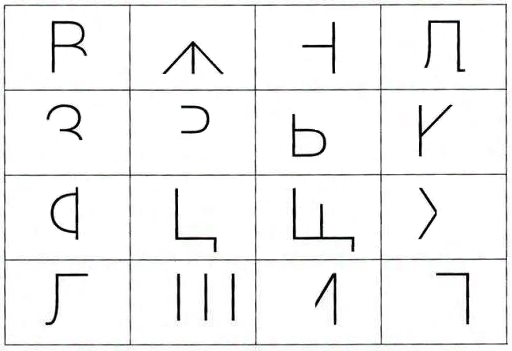 